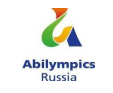 VI РЕГИОНАЛЬНЫЙ ЧЕМПИОНАТ ПО ПРОФЕССИОНАЛЬНОМУ МАСТЕРСТВУ СРЕДИ ИНВАЛИДОВ И ЛИЦ С ОГРАНИЧЕННЫМИ ВОЗМОЖНОСТЯМИ ЗДОРОВЬЯ «АБИЛИМПИКС»БЕЛГОРОДСКОЙ ОБЛАСТИУтвержденосоветом по компетенции«Информационная безопасность»(название совета)Протокол №__ от __ сентября 2021 годаПредседатель совета:__________________________/(подпись)КОНКУРСНОЕ ЗАДАНИЕпо компетенцииИнформационная безопасность(студенты)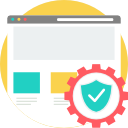 Белгород 2021Описание компетенции1.1. Актуальность компетенцииКомпетенция «Информационная безопасность» входит в «ТОП-50 наиболее востребованных и перспективных профессий» в соответствии с лучшими зарубежными стандартами и передовыми технологиями. Утверждена приказами Министерства образования и науки Российской федерации от 09 декабря 2016 года № 1551, №1553 в виде Федеральных образовательных стандартов среднего профессионального образования 10.02.04 «Обеспечение информационной безопасности телекоммуникационных систем», 10.02.05 «Обеспечение информационной безопасности автоматизированных систем».Имея решающую роль в повседневном функционировании, техник по защите информации имеет спрос в организациях различных масштабов коммерческого и государственного сектора, такие как: компания D-Link, Код безопасности, Инфотекс, Инфовотч, Информзащита и другие. Информация конфиденциального характера нуждается в защите, следовательно - в защите нуждаются все элементы системы: персональный компьютер, автоматизированные системы, сеть, сетевое оборудование, периметр объекта и тому подобное. Техник по защите информации несет ответственность за настройку оборудования и программного обеспечения по защите информации, надежное функционирование автоматизированных систем предприятия, поддержание информационной безопасности.Информационная безопасность требует широкий спектр познаний и навыков в области информационных технологий. В связи с быстрым развитием этой области, требования к техникам по защите информации постоянно возрастают.1.2. Профессии, по которым участники смогут трудоустроиться после освоения данной компетенцииТехник по защите информации.1.3. Ссылка на образовательный и/или профессиональный стандарт (конкретные стандарты)1.4. Требования к квалификацииКонкурсное заданиеКонкурсное задание может быть изменено на 30% в пределах существующих модулей.2.1. Краткое описание заданияШкольники: в ходе выполнения конкурсного задания необходимо просканировать сетевой трафик. Настроить защищенную сеть в соответствии со схемой VipNet.Студенты: в ходе выполнения конкурсного задания необходимо просканировать сетевой трафик. Настроить сетевое взаимодействие между узлами операционных систем. Установить необходимое программное обеспечение VipNet и настроить защищенное соединение в соответствии со схемой.Специалисты: в ходе выполнения конкурсного задания необходимо произвести установку и настройку программного обеспечения для работы с рутокен, настроить аутентификацию по рутокен в Linux. Сгенерировать сертификат для безопасного соединения в браузере. Просканировать сетевой трафик. 2.2. Структура и подробное описание конкурсного задания. 2.3. Последовательность выполнения заданияШкольники:Модуль 1. Сканирование сетевого траффикаПросканировать сетевой трафик от одной виртуальной машины к другой, определить ключевые параметры.Модуль 2. Настройка защищенной сети VipNetНастроить защищенную сеть с помощью программного обеспечения VipNet.Студенты:Модуль 1. Сканирование сетевого трафикаПросканировать сетевой трафик от одной виртуальной машины к другой, определить ключевые параметры.Модуль 2. Установка и настройка защищенной сети с помощью VipNetУстановить и настроить необходимое программное обеспечение VipNet для организации защищенной сети в соответствии со схемой. Настроить виртуальные машины для работы с сетью.Специалисты:Модуль 1. Аутентификация в Linux с помощью РутокенНастроить PAM модуль в Linux, создать необходимые ключи на токене, создание сертификата. Проверка работоспособности аутентификации.Модуль 2. Сканирование сетевого трафикаПросканировать сетевой трафик от одной виртуальной машины к другой, определить ключевые параметры. Модуль 3. Настройка защищенного https соединенияСгенерировать и установить сертификат для работы веб сервера по защищенному соединению.Модуль 4. Установка и настройка защищенной сети с помощью VipNet.Установить и настроить необходимое программное обеспечение VipNet для организации защищенной сети в соответствии со схемой. Настроить виртуальные машины для работы с сетью.2.4. 30% изменение конкурсного заданияГлавный эксперт в праве изменить параметры настройки виртуальных машин для работы с сетью, а также изменить схему конфигурирования VipNet.2.5. Критерии оценки выполнения заданияШкольники:Модуль 1. Сканирование сетевого траффикаМодуль 2. Настройка защищенной сети VipNetСтуденты:Модуль 1. Сканирование сетевого траффикаМодуль 2. Установка и настройка защищенной сети с помощью VipNet.Специалисты:Модуль 1. Аутентификация в Linux с помощью РутокенМодуль 2. Сканирование сетевого трафикаМодуль 3. Настройка защищенного https соединенияМодуль 4. Установка и настройка защищенной сети с помощью VipNet.3. Перечень используемого оборудования, инструментов и расходных материалов3.1. Школьники, студенты, специалисты4. Минимальные требования к оснащению рабочих мест с учетом основных нозологий*указывается ссылка на сайт с тех. характеристиками, либо наименование и тех. характеристики специализированного оборудования.5. Схема застройки соревновательной площадки.Застройка осуществляется на группу участников- на 6 рабочих мест (школьники)- на 6 рабочих мест (студенты)- на 6 рабочих мест (специалисты)Для всех категорий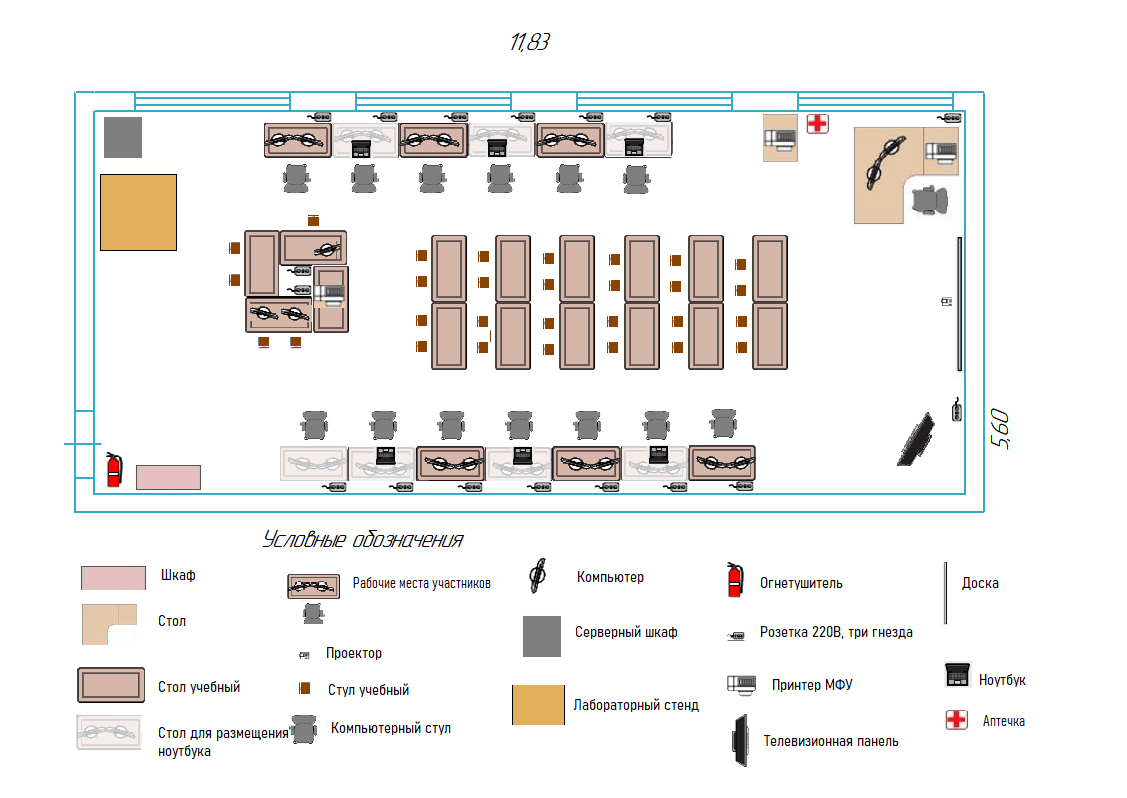 Рабочее место участника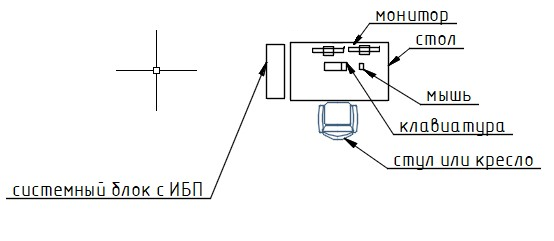 6. Требования охраны труда и техники безопасностиТехника безопасности. Общие требования безопасностиНастоящая инструкция распространяется на допущенных на площадку соревнований лиц, эксплуатирующих средства вычислительной техники и сетевое оборудование. Инструкция содержит общие указания по безопасному применению электрооборудования площадки соревнований. Требования настоящей инструкции являются обязательными, отступления от нее не допускаются. К самостоятельной эксплуатации электроаппаратуры допускается только лица не моложе 18 лет.Требования безопасности перед началом работыПеред началом работы следует убедиться в исправности электропроводки, выключателей, штепсельных розеток, при помощи которых оборудование включается в сеть, наличии заземления компьютера, его работоспособности. Требования безопасности во время работыДля снижения или предотвращения влияния опасных и вредных факторов необходимо соблюдать Санитарные правила и нормы, гигиенические требования к видео-дисплейным терминалам, персональным электронно-вычислительным машинам и организации работы.  Во избежание повреждения изоляции проводов и возникновения коротких замыканий не разрешается: вешать что-либо на провода, закрашивать и белить шнуры и провода, закладывать провода и шнуры за газовые и водопроводные трубы, за батареи отопительной системы, выдергивать штепсельную вилку из розетки за шнур, усилие должно быть приложено к корпусу вилки.  Для исключения поражения электрическим током запрещается: часто включать и выключать компьютер без необходимости, прикасаться к экрану и к тыльной стороне блоков компьютера, работать на средствах вычислительной техники и сетевом оборудовании мокрыми руками, а также иметь на рабочем месте тару с водой или другой жидкостью, работать на средствах вычислительной техники и периферийном оборудовании, имеющих нарушения целостности корпуса, нарушения изоляции проводов, неисправную индикацию включения питания, с признаками электрического напряжения на корпусе, класть на средства вычислительной техники и периферийном оборудовании посторонние предметы.  Запрещается под напряжением очищать от пыли и загрязнения электрооборудование.  Запрещается проверять работоспособность электрооборудования в неприспособленных для эксплуатации помещениях с токопроводящими полами, сырых, не позволяющих заземлить доступные металлические части.  Недопустимо под напряжением проводить ремонт средств вычислительной техники и периферийного оборудования.  Ремонт электроаппаратуры производится только специалистами техниками с соблюдением необходимых технических требований.  Во избежание поражения электрическим током, при пользовании электроприборами нельзя касаться одновременно каких-либо трубопроводов, батарей отопления, металлических конструкций, соединенных с землей. При пользовании электроэнергией в сырых помещениях соблюдать особую осторожность. Требования безопасности по окончании работы. После окончания работы необходимо обесточить все средства вычислительной техники и сетевое оборудование. В случае необходимости оставить включенными только оборудование, указанное экспертами.Требования безопасности в аварийных ситуацияхПри обнаружении неисправности немедленно обесточить электрооборудование, оповестить экспертов. Продолжение работы возможно только после устранения неисправности. При обнаружении оборвавшегося провода необходимо немедленно сообщить об этом экспертам, принять меры по исключению контакта с ним людей. Прикосновение к проводу опасно для жизни. Во всех случаях поражения человека электрическим током немедленно вызывают врача. До прибытия врача нужно, не теряя времени, приступить к оказанию первой помощи пострадавшему. Необходимо немедленно начать производить искусственное дыхание, наиболее эффективным из которых является метод «рот в рот» или «рот в нос», а также наружный массаж сердца. Искусственное дыхание пораженному электрическим током производится вплоть до прибытия врача. На рабочем месте запрещается иметь огнеопасные вещества. В помещениях запрещается: а) разжигать огонь; б) включать электрооборудование, если в помещении пахнет газом;в) курить; г) сушить что-либо на отопительных приборах; д) закрывать вентиляционные отверстия в электроаппаратуре. Источниками воспламенения являются: а) искра при разряде статического электричества; б) искры от электрооборудования; в) искры от удара и трения; г) открытое пламя. При возникновении пожароопасной ситуации или пожара персонал должен немедленно принять необходимые меры для его ликвидации, одновременно оповестить о пожаре администрацию. Помещения с электрооборудованием должны быть оснащены огнетушителями.ШкольникиСтудентыСпециалистыФГОС СПО 10.02.04 «Обеспечение информационной безопасности телекоммуникационных систем"http://top-50.gapm.ru/ФГОС СПО 10.02.05  "Обеспечение информационной безопасности автоматизированных систем"http://reestrspo.ru/node/580ФГОС СПО 10.02.04 «Обеспечение информационной безопасности телекоммуникационных систем"http://top-50.gapm.ru/ФГОС СПО 10.02.05 «Обеспечение информационной безопасности автоматизированных систем"http://reestrspo.ru/node/580ПФ «Специалист по защите информации в автоматизированных системах»http://docs.cntd.ru/document/420377328ФГОС ВО «Информационная безопасность (уровень бакалавриата)»http://fgosvo.ru/news/1/2131ШкольникиСтудентыСпециалистыДолжен знать:особенности и способы применения программных и программно-аппаратных средств защиты информации, в том числе, в операционных системах, компьютерных сетях, базах данных;типовые модели управления доступом, средств, методов и протоколов идентификации и аутентификации;типовые средства и методы ведения аудита, средств и способов защиты информации в локальных вычислительных сетях, средств защиты от несанкционированного доступа;основные понятия криптографии и типовых криптографических методов и средств защиты информации.Должен уметь:устанавливать, настраивать, применять программные и программно-аппаратные средства защиты информации;диагностировать, устранять отказы, обеспечивать работоспособность и тестировать функции программно-аппаратных средств защиты информации;проверять выполнение требований по защите информации от несанкционированного доступа при аттестации объектов информатизации по требованиям безопасности информации;использовать типовые программные криптографические средства, в том числе электронную подпись;устанавливать и настраивать средства антивирусной защиты в соответствии с предъявляемыми требованиями;осуществлять мониторинг и регистрацию сведений, необходимых для защиты объектов информатизации, в том числе с использованием программных и программно-аппаратных средств обнаружения, предупреждения и ликвидации последствий компьютерных атак.иметь практический опыт в:установке и настройке программных средств защиты информации;тестировании функций, диагностике, устранении отказов и восстановлении работоспособности программных и программно-аппаратных средств защиты информации;учете, обработке, хранении и передаче информации, для которой установлен режим конфиденциальности.Должен знать:особенности и способы применения программных и программно-аппаратных средств защиты информации, в том числе, в операционных системах, компьютерных сетях, базах данных;типовые модели управления доступом, средств, методов и протоколов идентификации и аутентификации;типовые средства и методы ведения аудита, средств и способов защиты информации в локальных вычислительных сетях, средств защиты от несанкционированного доступа;основные понятия криптографии и типовых криптографических методов и средств защиты информации.Должен уметь:устанавливать, настраивать, применять программные и программно-аппаратные средства защиты информации;диагностировать, устранять отказы, обеспечивать работоспособность и тестировать функции программно-аппаратных средств защиты информации;проверять выполнение требований по защите информации от несанкционированного доступа при аттестации объектов информатизации по требованиям безопасности информации;использовать типовые программные криптографические средства, в том числе электронную подпись;устанавливать и настраивать средства антивирусной защиты в соответствии с предъявляемыми требованиями;осуществлять мониторинг и регистрацию сведений, необходимых для защиты объектов информатизации, в том числе с использованием программных и программно-аппаратных средств обнаружения, предупреждения и ликвидации последствий компьютерных атак.иметь практический опыт в:установке и настройке программных средств защиты информации;тестировании функций, диагностике, устранении отказов и восстановлении работоспособности программных и программно-аппаратных средств защиты информации;учете, обработке, хранении и передаче информации, для которой установлен режим конфиденциальности.Должен знать:Типовые средства и методы защиты информации в локальных и глобальных вычислительных сетяхБазовая конфигурация системы защиты информации автоматизированной системыОсобенности применения программных и программно-аппаратных средств защиты информации в автоматизированных системахТиповые средства, методы и протоколы идентификации, аутентификации и авторизацииНормативные правовые акты в области защиты информацииОрганизационные меры по защите информацииДолжен уметь:Конфигурировать параметры системы защиты информации автоматизированной системы в соответствии с ее эксплуатационной документацией.Обнаруживать и устранять неисправности системы защиты информации. автоматизированной системы согласно эксплуатационной документации.Производить монтаж и диагностику компьютерных сетей.Использовать типовые криптографические средства защиты информации, в том числе средства электронной подписи.Оформлять документацию по регламентации мероприятий и оказанию услуг в области защиты информации.Оформлять техническую документацию в соответствии с нормативными правовыми актами в области защиты информации.Использовать программные средства для архивирования информации.Использовать программные и программно-аппаратные. средства для уничтожения информации и носителей информации.Использовать типовые криптографические средства защиты информации, в том числе электронную подпись.Определять источники и причины возникновения инцидентов.Оценивать последствия выявленных инцидентов.Обнаруживать нарушения правил разграничения доступа.Устранять нарушения правил разграничения доступа.Осуществлять контроль обеспечения уровня защищенности в автоматизированных системах.Использовать криптографические методы и средства защиты информации в автоматизированных системах.Создавать, удалять и изменять учетные записи пользователей автоматизированной системы.Планировать политику безопасности программных компонентов. автоматизированных системУстанавливать и настраивать операционные системы, системы управления базами данных, компьютерные сети и программные системы с учетом требований по обеспечению защиты информации.Регистрировать события, связанные с защитой информации в автоматизированных системах.Анализировать события, связанные с защитой информации в автоматизированных системах.Конфигурировать параметры системы защиты информации автоматизированных систем.Применять технические средства контроля эффективности мер защиты информации.Применять типовые программные средства резервирования и восстановления информации в автоматизированных системах.Применять программные средства обеспечения безопасности данных.Документировать действия по устранению неисправностей в работе системы защиты информации автоматизированной системы.Выявление угроз безопасности информации в автоматизированных системах.Устранение недостатков в функционировании системы защиты информации автоматизированной системы.Применять инструментальные средства контроля защищенности информации в автоматизированных системах.Устранять известные уязвимости автоматизированной системы, приводящие к возникновению угроз безопасности информации.Устранять выявленные уязвимости автоматизированной системы, приводящие к возникновению угроз безопасности информации.Наименование и описание модуляДеньВремяРезультат ШкольникМодуль 1. Сканирование сетевого траффикаПервый день30 минутПросканирован и отфильтрован необходимый траффик, найдены ключевые параметрыШкольникМодуль 2. Настройка защищенной сети с помощью VipNetПервый день1 час 30 минутСконфигурирована защищенная сеть.Общее время выполнения конкурсного задания: 2 часаОбщее время выполнения конкурсного задания: 2 часаОбщее время выполнения конкурсного задания: 2 часаОбщее время выполнения конкурсного задания: 2 часаОбщее время выполнения конкурсного задания: 2 часаСтудентМодуль 1. Сканирование сетевого траффикаПервый день30 минутПросканирован и отфильтрован необходимый траффик, найдены ключевые параметрыСтудентМодуль 2. Установка и настройка защищенной сети с помощью VipNetПервый день1 час 30 минутУстановлены все необходимые компоненты программного обеспечения VipNet.Сконфигурирована защищенная сеть.Общее время выполнения конкурсного задания: 2 часаОбщее время выполнения конкурсного задания: 2 часаОбщее время выполнения конкурсного задания: 2 часаОбщее время выполнения конкурсного задания: 2 часаОбщее время выполнения конкурсного задания: 2 часаСпециалистМодуль 1. Аутентификация в Linux с помощью РутокенПервый день1 часНастроена аутентификация по РутокенуСпециалистМодуль 2. Сканирование сетевого траффикаПервый день30 минутПросканирован и отфильтрован необходимый траффик, найдены ключевые параметрыСпециалистМодуль 3. Настройка защищенного https соединенияВторой день30 минутНастроенное https соединениеСпециалистМодуль 4. Установка и настройка защищенной сети с помощью VipNetПервый день30 минутУстановлены все необходимые компоненты программного обеспечения VipNet.Сконфигурирована защищенная сеть.Общее время выполнения конкурсного задания: 2,5 часаОбщее время выполнения конкурсного задания: 2,5 часаОбщее время выполнения конкурсного задания: 2,5 часаОбщее время выполнения конкурсного задания: 2,5 часаОбщее время выполнения конкурсного задания: 2,5 часаНаименование модуляЗаданиеМаксимальный баллМодуль 1. Сканирование сетевого траффикаПросканировать сетевой трафик от одной виртуальной машины к другой, определить ключевые параметры30Модуль 2. Настройка защищенной сети VipNetНастроить защищенную сеть с помощью программного обеспечения VipNet70ИТОГОИТОГО100Задание№Наименование критерияМаксимальные баллыОбъективная оценка (баллы)Субъективная оценка (баллы)*Обнаружение ключевого параметра1515Расшифровка ключевого параметра1515ИТОГО:                                                                                                                              30ИТОГО:                                                                                                                              30ИТОГО:                                                                                                                              30ИТОГО:                                                                                                                              30ИТОГО:                                                                                                                              30ИТОГО:                                                                                                                              30Задание№Наименование критерияМаксимальные баллыОбъективная оценка (баллы)Субъективная оценка (баллы)Установка УКЦ1010Установка ЦУС1010Установка Координатор1010Установка 1 Клиента1010Установка 2 Клиента1010Генерация ключей1010Передача сообщения от одного клиента другому1010ИТОГО:                                                                                                                              70ИТОГО:                                                                                                                              70ИТОГО:                                                                                                                              70ИТОГО:                                                                                                                              70ИТОГО:                                                                                                                              70ИТОГО:                                                                                                                              70Наименование модуляЗаданиеМаксимальный баллМодуль 1. Сканирование сетевого траффика.Просканировать сетевой трафик от одной виртуальной машины к другой, определить ключевые параметры20Модуль 2. Установка и настройка защищенной сети с помощью VipNet.Установить и настроить необходимое программное обеспечение VipNet для организации защищенной сети в соответствии со схемой. Настроить виртуальные машины для работы с сетью80ИТОГОИТОГО100Задание№Наименование критерияМаксимальные баллыОбъективная оценка (баллы)Субъективная оценка (баллы)Обнаружение ключевого параметра1010Расшифровка ключевого параметра1010ИТОГО:                                                                                                                              20ИТОГО:                                                                                                                              20ИТОГО:                                                                                                                              20ИТОГО:                                                                                                                              20ИТОГО:                                                                                                                              20ИТОГО:                                                                                                                              20Задание№Наименование критерияМаксимальные баллыОбъективная оценка (баллы)Субъективная оценка (баллы)Настройка виртуальных машин для работы с сетью1010Установка УКЦ1010Установка ЦУС1010Установка Координаторов1010Установка 1 Клиента1010Установка 2 Клиента1010Генерация ключей1010Передача сообщения от одного клиента другому1010ИТОГО:                                                                                                                              80ИТОГО:                                                                                                                              80ИТОГО:                                                                                                                              80ИТОГО:                                                                                                                              80ИТОГО:                                                                                                                              80ИТОГО:                                                                                                                              80Наименование модуляЗаданиеМаксимальный баллМодуль 1. Аутентификация в Linux с помощью РутокенНастроить PAM модуль в Linux, создать необходимые ключи на токене, создание сертификата. Проверка работоспособности аутентификации.55Модуль 2. Сканирование сетевого трафикаПросканировать сетевой трафик от одной виртуальной машины к другой, определить ключевые параметры.10Модуль 3. Настройка защищенного https соединенияСгенерировать и установить сертификат для работы веб сервера по защищенному соединению.20Модуль 4. Установка и настройка защищенной сети с помощью VipNetУстановить и настроить необходимое программное обеспечение VipNet для организации защищенной сети в соответствии со схемой. Настроить виртуальные машины для работы с сетью.15ИТОГОИТОГО100Задание№Наименование критерияМаксимальные баллыОбъективная оценка (баллы)Субъективная оценка (баллы)Настроить PAM модуль в Linux, создать необходимые ключи на токене, создание сертификата. Проверка работоспособности аутентификации.Настройка pam_p111010Настроить PAM модуль в Linux, создать необходимые ключи на токене, создание сертификата. Проверка работоспособности аутентификации.Создание ключей на рутокене1010Настроить PAM модуль в Linux, создать необходимые ключи на токене, создание сертификата. Проверка работоспособности аутентификации.Проверка сгенерированного ключ1010Настроить PAM модуль в Linux, создать необходимые ключи на токене, создание сертификата. Проверка работоспособности аутентификации.Создание сертификата и импорт1010Настроить PAM модуль в Linux, создать необходимые ключи на токене, создание сертификата. Проверка работоспособности аутентификации.Занесение сертификата в список доверенных1010Настроить PAM модуль в Linux, создать необходимые ключи на токене, создание сертификата. Проверка работоспособности аутентификации.Аутентификация в системе55ИТОГО:                                                                                                                              55ИТОГО:                                                                                                                              55ИТОГО:                                                                                                                              55ИТОГО:                                                                                                                              55ИТОГО:                                                                                                                              55ИТОГО:                                                                                                                              55Задание№Наименование критерияМаксимальные баллыОбъективная оценка (баллы)Субъективная оценка (баллы)Просканировать сетевой трафик от одной виртуальной машины к другой, определить ключевые параметры.Обнаружен пароль1010ИТОГО:                                                                                                                              10ИТОГО:                                                                                                                              10ИТОГО:                                                                                                                              10ИТОГО:                                                                                                                              10ИТОГО:                                                                                                                              10ИТОГО:                                                                                                                              10Задание№Наименование критерияМаксимальные баллыОбъективная оценка (баллы)Субъективная оценка (баллы)Сгенерировать и установить сертификат для работы веб сервера по защищенному соединению.Создать самоподписанный сертификат.1010Сгенерировать и установить сертификат для работы веб сервера по защищенному соединению.Установка сертификата в систему с наличием скриншотов55Сгенерировать и установить сертификат для работы веб сервера по защищенному соединению.Подключение к Linux через Putty55ИТОГО:                                                                                                                              20ИТОГО:                                                                                                                              20ИТОГО:                                                                                                                              20ИТОГО:                                                                                                                              20ИТОГО:                                                                                                                              20ИТОГО:                                                                                                                              20Задание№Наименование критерияМаксимальные баллыОбъективная оценка (баллы)Субъективная оценка (баллы)Установить и настроить необходимое программное обеспечение VipNet для организации защищенной сети в соответствии со схемой. Настроить виртуальные машины для работы с сетью.Настройка виртуальных машин для работы с сетью55Установить и настроить необходимое программное обеспечение VipNet для организации защищенной сети в соответствии со схемой. Настроить виртуальные машины для работы с сетью.Установка необходимого программного обеспечения55Установить и настроить необходимое программное обеспечение VipNet для организации защищенной сети в соответствии со схемой. Настроить виртуальные машины для работы с сетью.Правильное конфигурирование VipNet55ИТОГО:                                                                                                                              15ИТОГО:                                                                                                                              15ИТОГО:                                                                                                                              15ИТОГО:                                                                                                                              15ИТОГО:                                                                                                                              15ИТОГО:                                                                                                                              15ОБОРУДОВАНИЕ НА 1-ГО УЧАСТНИКА ОБОРУДОВАНИЕ НА 1-ГО УЧАСТНИКА ОБОРУДОВАНИЕ НА 1-ГО УЧАСТНИКА ОБОРУДОВАНИЕ НА 1-ГО УЧАСТНИКА ОБОРУДОВАНИЕ НА 1-ГО УЧАСТНИКА ОБОРУДОВАНИЕ НА 1-ГО УЧАСТНИКА Оборудование, инструменты, ПО, мебельОборудование, инструменты, ПО, мебельОборудование, инструменты, ПО, мебельОборудование, инструменты, ПО, мебельОборудование, инструменты, ПО, мебельОборудование, инструменты, ПО, мебель№НаименованиеФото необходимого оборудования, средства индивидуальной защитыТех. характеристики оборудования, инструментов и ссылка насайт производителя, поставщикаЕд. измеренияКол-во1Стол 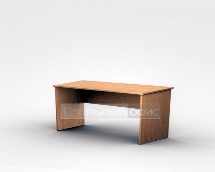 1400х700 мм, https://meb-biz.ruШт.12Стул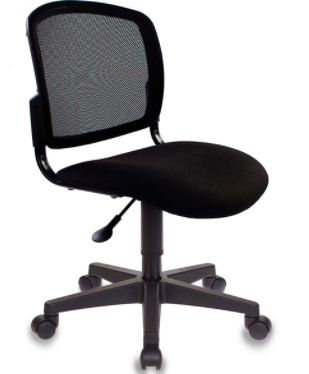 Офисный, https://beautyoffice.ru/kb-8-kreslo-burokratШт.13АРМ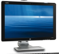 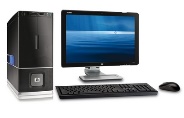 Intel Core i5 или выше, 16GB RAM и более, 500GB HDD и более, ОС WINDOWS 8.1 и выше, монитор 19"-22" – 2 шт., мышь, клавиатура, доступ к точке доступа участника через wi-fi карту компьютера или сетевой кабель, https://www.nix.ru/autocatalog/hp/hp_computers/HP-ProDesk-600-G3-Microtower-1KB31EA-ACB-i5-7500-4-500-DVD-RW-Win10Pro_323282.htmlШт.14ИБП 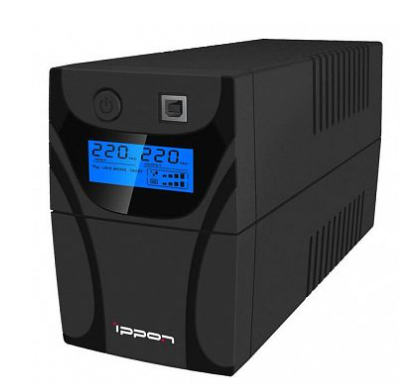 Не менее 500 VA, https://www.dns-shop.ru/product/9d493cda46bd3330/ibp-dexp-cee-650va/?p=1&i=7Шт.15Удлинитель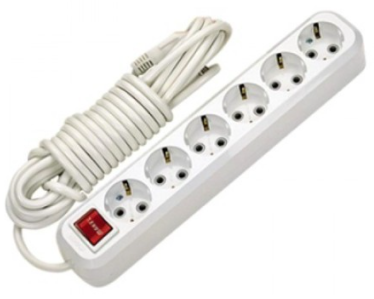 220В, 2 метра, 6 розеток, https://www.citilink.ru/catalog/computers_and_notebooks/powersafe/powerfiltersШт.16Windows 7 или выше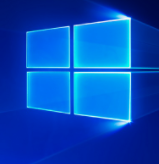 Установленная для работы в VMware WorkstationШт.17VMware Workstation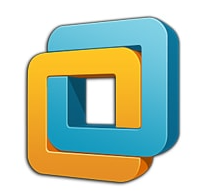 VMware WorkstationШт.18Kali Linux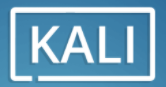 Установленная для работы в VMware WorkstationШт.9Putty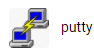 УстановщикШт.РАСХОДНЫЕ МАТЕРИАЛЫ НА 1 УЧАСТНИКАРАСХОДНЫЕ МАТЕРИАЛЫ НА 1 УЧАСТНИКАРАСХОДНЫЕ МАТЕРИАЛЫ НА 1 УЧАСТНИКАРАСХОДНЫЕ МАТЕРИАЛЫ НА 1 УЧАСТНИКАРАСХОДНЫЕ МАТЕРИАЛЫ НА 1 УЧАСТНИКАРАСХОДНЫЕ МАТЕРИАЛЫ НА 1 УЧАСТНИКАРасходные материалыРасходные материалыРасходные материалыРасходные материалыРасходные материалыРасходные материалы№НаименованиеТехнические характеристикиТехнические характеристикиЕд. измеренияКол-во1Шариковая ручкаШт.12Лист бумагиШт.1РАСХОДНЫЕ МАТЕРИАЛЫ, ОБОРУДОВАНИЕ И ИНСТРУМЕНТЫ, КОТОРЫЕ УЧАСТНИКИ ДОЛЖНЫ ИМЕТЬ ПРИ СЕБЕ (при необходимости)РАСХОДНЫЕ МАТЕРИАЛЫ, ОБОРУДОВАНИЕ И ИНСТРУМЕНТЫ, КОТОРЫЕ УЧАСТНИКИ ДОЛЖНЫ ИМЕТЬ ПРИ СЕБЕ (при необходимости)РАСХОДНЫЕ МАТЕРИАЛЫ, ОБОРУДОВАНИЕ И ИНСТРУМЕНТЫ, КОТОРЫЕ УЧАСТНИКИ ДОЛЖНЫ ИМЕТЬ ПРИ СЕБЕ (при необходимости)РАСХОДНЫЕ МАТЕРИАЛЫ, ОБОРУДОВАНИЕ И ИНСТРУМЕНТЫ, КОТОРЫЕ УЧАСТНИКИ ДОЛЖНЫ ИМЕТЬ ПРИ СЕБЕ (при необходимости)РАСХОДНЫЕ МАТЕРИАЛЫ, ОБОРУДОВАНИЕ И ИНСТРУМЕНТЫ, КОТОРЫЕ УЧАСТНИКИ ДОЛЖНЫ ИМЕТЬ ПРИ СЕБЕ (при необходимости)РАСХОДНЫЕ МАТЕРИАЛЫ, ОБОРУДОВАНИЕ И ИНСТРУМЕНТЫ, КОТОРЫЕ УЧАСТНИКИ ДОЛЖНЫ ИМЕТЬ ПРИ СЕБЕ (при необходимости)------РАСХОДНЫЕ МАТЕРИАЛЫ И ОБОРУДОВАНИЕ, ЗАПРЕЩЕННЫЕ НА ПЛОЩАДКЕРАСХОДНЫЕ МАТЕРИАЛЫ И ОБОРУДОВАНИЕ, ЗАПРЕЩЕННЫЕ НА ПЛОЩАДКЕРАСХОДНЫЕ МАТЕРИАЛЫ И ОБОРУДОВАНИЕ, ЗАПРЕЩЕННЫЕ НА ПЛОЩАДКЕРАСХОДНЫЕ МАТЕРИАЛЫ И ОБОРУДОВАНИЕ, ЗАПРЕЩЕННЫЕ НА ПЛОЩАДКЕРАСХОДНЫЕ МАТЕРИАЛЫ И ОБОРУДОВАНИЕ, ЗАПРЕЩЕННЫЕ НА ПЛОЩАДКЕРАСХОДНЫЕ МАТЕРИАЛЫ И ОБОРУДОВАНИЕ, ЗАПРЕЩЕННЫЕ НА ПЛОЩАДКЕ1Мобильные устройстваДОПОЛНИТЕЛЬНОЕ ОБОРУДОВАНИЕ, ИНСТРУМЕНТЫ КОТОРОЕ МОЖЕТ ПРИВЕСТИ С СОБОЙ УЧАСТНИК (при необходимости)ДОПОЛНИТЕЛЬНОЕ ОБОРУДОВАНИЕ, ИНСТРУМЕНТЫ КОТОРОЕ МОЖЕТ ПРИВЕСТИ С СОБОЙ УЧАСТНИК (при необходимости)ДОПОЛНИТЕЛЬНОЕ ОБОРУДОВАНИЕ, ИНСТРУМЕНТЫ КОТОРОЕ МОЖЕТ ПРИВЕСТИ С СОБОЙ УЧАСТНИК (при необходимости)ДОПОЛНИТЕЛЬНОЕ ОБОРУДОВАНИЕ, ИНСТРУМЕНТЫ КОТОРОЕ МОЖЕТ ПРИВЕСТИ С СОБОЙ УЧАСТНИК (при необходимости)ДОПОЛНИТЕЛЬНОЕ ОБОРУДОВАНИЕ, ИНСТРУМЕНТЫ КОТОРОЕ МОЖЕТ ПРИВЕСТИ С СОБОЙ УЧАСТНИК (при необходимости)ДОПОЛНИТЕЛЬНОЕ ОБОРУДОВАНИЕ, ИНСТРУМЕНТЫ КОТОРОЕ МОЖЕТ ПРИВЕСТИ С СОБОЙ УЧАСТНИК (при необходимости)№НаименованиеФото необходимого оборудования, средства индивидуальной защитыТех. характеристики оборудования и ссылка на сайт производителя, поставщикаЕд. измеренияКол-во1Органайзер Брайля Braille Sense U2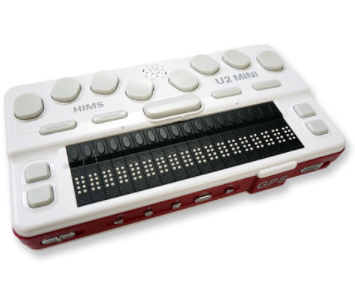 http://com-v.ru/tiflomarket/braille-sense-u2-qwerty/Шт.12Специализированное ПО для слабовидящихhttps://www.smartaids.ru/catalog/sighting_loss/kompyuternaya-tekhnika-i-po-dlya-slabovidyashchikh-i-slepykh/programmnoe-obespechenie/Шт.13Специальное кресло-коляска (для участников с проблемами ОДА)http://www.blagomed.ru/prod/kreslo-kolyaska-invalidnaya-ly-250-a-shirina-sideniya-45sm-2798.html?utm_source=yandex_market&utm_medium=cpc&utm_campaign=ukreplennye&utm_content=kreslo_kolyaska_invalidnaya_ly_250_a_shirina_sideniya_45sm_2798&utm_term=2798&ymclid=15964118568447760163500001Шт.14Слуховой аппарат для участников с проблемами слухаhttps://beru.ru/product/slukhovoi-apparat-axon-d322/100864949458?offerid=69XqfvjWUk43hvlpNm1yaw&utm_source=market&utm_medium=cpc&utm_term=635657.a1313&utm_content=13120303&clid=910&ymclid=15964120902295421892300004&q=3ZRiT6a87WmQD43xbbPpDucPD4EEfkXFqPBl978r14H8q%2FXbylRz1JBexjRZigJjШт.1ОБОРУДОВАНИЕ НА 1-ГО ЭКСПЕРТА (при необходимости)ОБОРУДОВАНИЕ НА 1-ГО ЭКСПЕРТА (при необходимости)ОБОРУДОВАНИЕ НА 1-ГО ЭКСПЕРТА (при необходимости)ОБОРУДОВАНИЕ НА 1-ГО ЭКСПЕРТА (при необходимости)ОБОРУДОВАНИЕ НА 1-ГО ЭКСПЕРТА (при необходимости)ОБОРУДОВАНИЕ НА 1-ГО ЭКСПЕРТА (при необходимости)Оборудование, мебельОборудование, мебельОборудование, мебельОборудование, мебельОборудование, мебельОборудование, мебель№НаименованиеФото необходимого оборудования, средства индивидуальной защитыТехнические характеристики и ссылка на сайт производителя, поставщикаЕд. измеренияКол-во1СтулОфисный, https://beautyoffice.ru/kb-8-kreslo-burokratШт.1/52Стол 1400х700 мм, https://meb-biz.ruШт.1/53АРМ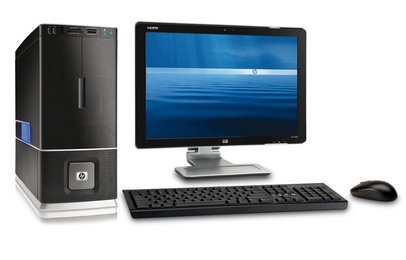 Intel Core i5 или быстрее, 8GB RAM и более, 500GB HDD и более, ОС WINDOWS 8.1 и выше, Монитор 21 дюйма и более, мышь, клавиатура, доступ к точке доступа участника через wi-fi карту компьютера или сетевой кабель, https://www.nix.ru/autocatalog/hp/hp_computers/HP-ProDesk-600-G3-Microtower-1KB31EA-ACB-i5-7500-4-500-DVD-RW-Win10Pro_323282.htmlШт.1/54Принтер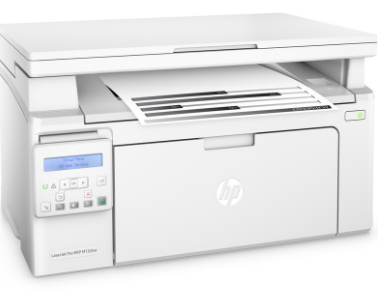 Лазерное мфу HP LaserJet Pro MFP M132nw, https://www.ulmart.ruШт.1/5РАСХОДНЫЕ МАТЕРИАЛЫ НА 1 Эксперта (при необходимости)РАСХОДНЫЕ МАТЕРИАЛЫ НА 1 Эксперта (при необходимости)РАСХОДНЫЕ МАТЕРИАЛЫ НА 1 Эксперта (при необходимости)РАСХОДНЫЕ МАТЕРИАЛЫ НА 1 Эксперта (при необходимости)РАСХОДНЫЕ МАТЕРИАЛЫ НА 1 Эксперта (при необходимости)РАСХОДНЫЕ МАТЕРИАЛЫ НА 1 Эксперта (при необходимости)Расходные материалыРасходные материалыРасходные материалыРасходные материалыРасходные материалыРасходные материалы№НаименованиеТехнические характеристикиТехнические характеристикиЕд. измеренияКол-во1БумагаБумага офиснаяБумага офиснаяПч.1/52Ручка шариковаяШт.1/5ОБЩАЯ ИНФРАСТРУКТУРА КОНКУРСНОЙ ПЛОЩАДКИ (при необходимости)ОБЩАЯ ИНФРАСТРУКТУРА КОНКУРСНОЙ ПЛОЩАДКИ (при необходимости)ОБЩАЯ ИНФРАСТРУКТУРА КОНКУРСНОЙ ПЛОЩАДКИ (при необходимости)ОБЩАЯ ИНФРАСТРУКТУРА КОНКУРСНОЙ ПЛОЩАДКИ (при необходимости)ОБЩАЯ ИНФРАСТРУКТУРА КОНКУРСНОЙ ПЛОЩАДКИ (при необходимости)ОБЩАЯ ИНФРАСТРУКТУРА КОНКУРСНОЙ ПЛОЩАДКИ (при необходимости)Дополнительное оборудование, средства индивидуальной защитыДополнительное оборудование, средства индивидуальной защитыДополнительное оборудование, средства индивидуальной защитыДополнительное оборудование, средства индивидуальной защитыДополнительное оборудование, средства индивидуальной защитыДополнительное оборудование, средства индивидуальной защиты№НаименованиеФото необходимого оборудования, средства индивидуальной защитыТех. характеристики дополнительного оборудования и средств индивидуальной защиты и ссылка на сайт производителя, поставщикаЕд. измеренияКол-во1Огнетушитель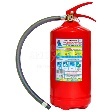 Огнетушитель углекислотный, http://www.magazin01.ruШт.2КОМНАТА УЧАСТНИКОВ (при необходимости)КОМНАТА УЧАСТНИКОВ (при необходимости)КОМНАТА УЧАСТНИКОВ (при необходимости)КОМНАТА УЧАСТНИКОВ (при необходимости)КОМНАТА УЧАСТНИКОВ (при необходимости)КОМНАТА УЧАСТНИКОВ (при необходимости)Оборудование, мебель, расходные материалы (при необходимости)Оборудование, мебель, расходные материалы (при необходимости)Оборудование, мебель, расходные материалы (при необходимости)Оборудование, мебель, расходные материалы (при необходимости)Оборудование, мебель, расходные материалы (при необходимости)Оборудование, мебель, расходные материалы (при необходимости)1Стол2ВешалкаВешало - стойка для одеждыВешало - стойка для одеждыШт.1ДОПОЛНИТЕЛЬНЫЕ ТРЕБОВАНИЯ К ПЛОЩАДКЕ/КОММЕНТАРИИДОПОЛНИТЕЛЬНЫЕ ТРЕБОВАНИЯ К ПЛОЩАДКЕ/КОММЕНТАРИИДОПОЛНИТЕЛЬНЫЕ ТРЕБОВАНИЯ К ПЛОЩАДКЕ/КОММЕНТАРИИДОПОЛНИТЕЛЬНЫЕ ТРЕБОВАНИЯ К ПЛОЩАДКЕ/КОММЕНТАРИИДОПОЛНИТЕЛЬНЫЕ ТРЕБОВАНИЯ К ПЛОЩАДКЕ/КОММЕНТАРИИДОПОЛНИТЕЛЬНЫЕ ТРЕБОВАНИЯ К ПЛОЩАДКЕ/КОММЕНТАРИИКоличество точек электропитания и их характеристики, количество точек интернета и требования к нему, количество точек воды и требования (горячая, холодная)Количество точек электропитания и их характеристики, количество точек интернета и требования к нему, количество точек воды и требования (горячая, холодная)Количество точек электропитания и их характеристики, количество точек интернета и требования к нему, количество точек воды и требования (горячая, холодная)Количество точек электропитания и их характеристики, количество точек интернета и требования к нему, количество точек воды и требования (горячая, холодная)Количество точек электропитания и их характеристики, количество точек интернета и требования к нему, количество точек воды и требования (горячая, холодная)Количество точек электропитания и их характеристики, количество точек интернета и требования к нему, количество точек воды и требования (горячая, холодная)№Наименование	Тех. характеристики Тех. характеристики 1220 ВШт.16Площадь, м.кв.Ширина прохода между рабочими местами, м.Специализированное оборудование, количество*Рабочее место участника с нарушением слухане менее 2,5 кв. мне менее 1 мЗвукоусиливающая аппаратура.https://www.obrazov.org/ (Количество оборудования зависит от количества участников)Рабочее место участника с нарушением зренияболее 3 мне менее 1 мКонкурсное задание может быть оформлено рельефно-точечным шрифтом Брайля или в виде электронного документа, доступного с помощью компьютера со специализированным программным обеспечением, а также индивидуальное равномерное освещение не менее 300 люксhttps://www.obrazov.org/ (Количество оборудования зависит от количества участников)Органайзер Брайля, специализированное программное обеспечение для слабовидящихРабочее место участника с нарушением ОДАболее 3 м Столы с регулировкой по высоте. Минимальный размер зоны на одно место с учетом подъезда и разворота коляски равен 1,8х1,8 м.Размеры зоны рабочего места на одного ребенка инвалида на кресле-коляске составляют не менее 1,8х0,9 м. Проход между рабочими столами для свободного проезда и подъезда к столу должен быть не менее 0,9 м, т.е. размеры рабочей зоны вместе с проходом - 1,8х1,8 м. Ширина прохода между рядами столов для учащихся, передвигающихся в креслах колясках и на опорах - не менее 0,9 м от спинки стула до следующего стола, а у места учащегося на кресле коляске вдоль прохода не менее 1,4 мhttps://www.obrazov.org/ (Количество оборудования зависит от количества участников)Трансформируемые элементы оборудования и мебель на рабочих местах, специальные механизмы и устройства, позволяющие изменять высоту и наклон рабочей поверхности, положение сиденья рабочего стула по высоте и наклону, оборудование, обеспечивающее возможность подъезда к рабочему месту и разворота кресла-коляскиРабочее место участника с соматическими заболеваниямине менее 2,5 кв. мне менее 1 мНе допускается наличие тепловых излучений; локальной вибрации, электромагнитных излучений, ультрафиолетовой радиации.Уровни шума на рабочих местах и освещенность должны соответствовать действующим нормативам.https://www.istok-reatech.ru/catalog/Рабочее место участника с ментальными нарушениямине менее 2,5 кв. мрекомендуется предусматривать полузамкнутые рабочие места-кабины (с боковыми бортиками и экранами у стола, высокими спинками сидений, с бортиками ограждениями по бокам и сзади и т.п.), что создает для этих учащихся более спокойную обстановку, помогает регулировать психологическую дистанцию с окружающими.Температура воздуха в холодный период года при легкой работе - 21 - 24 °C; при средней тяжести работ - 17 - 20 °C; влажность воздуха в холодный и теплый периоды года 40 - 60 %; отсутствие вредных веществ: аллергенов, канцерогенов, аэрозолей, металлов, оксидов металлов; электромагнитное излучение - не выше ПДУ; шум - не выше ПДУ (до 81 дБА); отсутствие локальной и общей вибрации; отсутствие микроорганизмов, продуктов и препаратов, содержащих живые клетки и споры микроорганизмов, белковые препараты.https://inva24.ru/